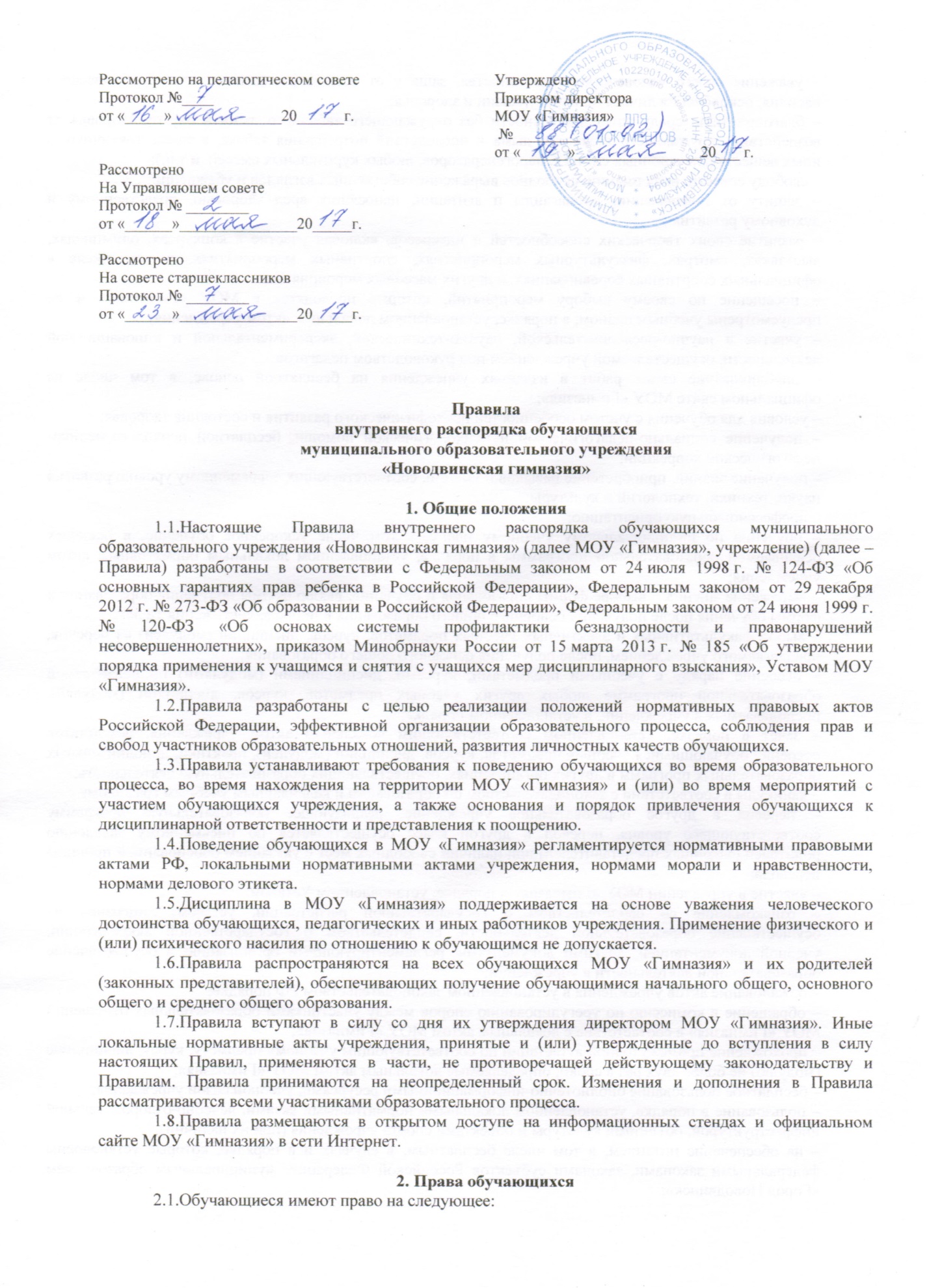 – уважение своего человеческого достоинства, защиту от всех форм физического и психического насилия, оскорбления личности, охрану жизни и здоровья;– благоприятную среду жизнедеятельности без окружающего табачного дыма и охрану здоровья от воздействия окружающего табачного дыма и последствий потребления табака, а также токсичных и иных веществ (электронных сигарет, парогенераторов, любых курительных смесей  и т.п.);– свободу совести, информации, свободное выражение собственных взглядов и убеждений;– защиту от информации, пропаганды и агитации, наносящих вред здоровью, нравственному и духовному развитию;– развитие своих творческих способностей и интересов, включая участие в конкурсах, олимпиадах, выставках, смотрах, физкультурных мероприятиях, спортивных мероприятиях, в том числе в официальных спортивных соревнованиях, и других массовых мероприятиях;– посещение по своему выбору мероприятий, которые проводятся в МОУ «Гимназия» и не предусмотрены учебным планом, в порядке, установленном локальным актом учреждения;– участие в научно-исследовательской, научно-технической, экспериментальной и инновационной деятельности, осуществляемой учреждением под руководством педагогов;– опубликование своих работ в изданиях учреждения на бесплатной основе, в том числе на официальном сайте МОУ «Гимназия»;– условия для обучения с учетом особенностей психофизического развития и состояния здоровья;– получение социально-педагогической и психологической помощи, бесплатной психолого-медико-педагогической коррекции;– получение знаний, приобретение навыков и умений, соответствующих современному уровню развития науки, техники, технологий и культуры;– профессиональную ориентацию;– обучение по индивидуальному учебному плану, в том числе ускоренное обучение, в пределах осваиваемой образовательной программы в порядке, установленном локальным нормативным актом учреждения;– выражение мнения о выборе формы образования и обучения, выбор формы получения образования и формы обучения после получения основного общего образования или после достижения 18 лет;– выбор факультативных и элективных учебных предметов, курсов, дисциплин (модулей) из перечня, предлагаемого учреждением, после получения основного общего образования;– освоение наряду с учебными предметами, курсами, дисциплинами (модулями) по осваиваемой образовательной программе любых других учебных предметов, курсов, дисциплин (модулей), преподаваемых в учреждении, в установленном порядке;– зачет в порядке, установленном соответствующим локальным актом учреждения, результатов освоения обучающимися учебных предметов, курсов, дисциплин (модулей), практики, дополнительных образовательных программ в других организациях, осуществляющих образовательную деятельность;– каникулы в соответствии с законодательством об образовании и календарным учебным графиком;– перевод в другое образовательное учреждение, реализующее образовательную программу соответствующего уровня, перевод в другой класс осуществляется по письменному заявлению родителей (законных представителей) при наличии свободных мест с указанием обоснованной причины перевода;– участие в управлении МОУ «Гимназия» в порядке, установленном Уставом;– ознакомление со свидетельством о государственной регистрации, уставом, лицензией на осуществление образовательной деятельности, свидетельством о государственной аккредитации, учебной документацией, другими документами, регламентирующими организацию и осуществление образовательной деятельности в учреждении;– обжалование актов учреждения в установленном законодательством РФ порядке;– обращение в комиссию по урегулированию споров между участниками образовательных отношений МОУ «Гимназия» в соответствие с локальным актом МОУ «Гимназия»;– прохождение промежуточной аттестации по соответствующим учебному предмету, курсу, дисциплине (модулю) не более двух раз в сроки, определяемые локальным актом МОУ «Гимназия»;– бесплатное пользование библиотечно-информационными ресурсами, учебной базой учреждения;– пользование в порядке, установленном локальными нормативными актами, лечебно-оздоровительной инфраструктурой, объектами культуры и объектами спорта учреждения (при их наличии);– на обеспечение питанием, в том числе бесплатным, в случаях и в порядке, которые установлены федеральными законами, законами субъектов Российской Федерации, муниципальным образованием «Город Новодвинск»;– поощрение за успехи в учебной, физкультурной, спортивной, общественной, научной, научно-технической, творческой, экспериментальной и инновационной деятельности;– создание общественных объединений в порядке, установленном законодательством РФ (за исключением детских общественных объединений, учреждаемых либо создаваемых политическими партиями, детских религиозных организаций);–  В МОУ «Гимназия» реализуются права на меры социальной поддержки:установленные в отношении отдельных категорий обучающихся в соответствии с нормативными правовыми актами РФ и нормативными правовыми актами субъектов РФ, правовыми актами органов местного самоуправления. на обеспечение питанием, в том числе бесплатным, в случаях и в порядке, которые установлены федеральными законами, законами субъектов Российской Федерации, муниципальным образованием «Город Новодвинск».3. Обязанности обучающихся3.1.Обучающиеся обязаны:– соблюдать нормативные правовые акты РФ, нормативные правовые акты субъекта РФ, правовые акты органов местного самоуправления;– соблюдать Устав МОУ «Гимназия», решения коллективных органов управления учреждения, правила внутреннего распорядка, иные локальные акты учреждения;– соблюдать инструкции по охране труда, правила пожарной безопасности, правила безопасности на уроках, иные нормы, обеспечивающие безопасность образовательного процесса в учреждении;– выполнять законные требования и распоряжения администрации, педагогов и сотрудников МОУ «Гимназия»;– добросовестно осваивать образовательную программу, выполнять индивидуальный учебный план, в том числе посещать предусмотренные учебным планом или индивидуальным учебным планом учебные занятия, осуществлять самостоятельную подготовку к занятиям, выполнять задания, данные педагогическими работниками в рамках образовательной программы;– ликвидировать академическую задолженность, в сроки предусмотренные локальным актом МОУ «Гимназия»;– заботиться о сохранении и об укреплении своего здоровья, стремиться к нравственному, духовному и физическому развитию и самосовершенствованию;– уважать честь и достоинство других обучающихся и работников учреждения, не создавать препятствий для получения образования другими обучающимися;– бережно относиться к имуществу МОУ «Гимназия». В случае причинения ущерба имуществу учреждения родители (законные представители) обязаны возместить его;– соблюдать требования делового этикета, принятого в учреждении;– следить за своим внешним видом, выполнять требования к внешнему виду, установленные локальным нормативным актом МОУ «Гимназия»;– информировать педагогического работника о каждом несчастном случае;– заботиться о сохранности личных вещей (обувь, лыжи, одежда, канцелярские принадлежности, телефон, другие электронные устройства и т.п);–  посещать классные часы; – соблюдать правила пропускного режима МОУ «Гимназия» обучающимися, режим организации учебного процесса, правила посещения учреждения, правила поведения во время урока, правила поведения во время перерывов между занятиями, правила поведения на территории учреждения, а также правила пользования библиотекой, объектами инфраструктуры МОУ «Гимназия».– иные обязанности, не предусмотренные п.3.1 настоящих Правил, устанавливаются Федеральным законом № 273 – ФЗ «Об образовании в Российской Федерации»,  иными федеральными законами, законами Архангельской области, нормативными актами муниципального образования «Город Новодвинск».4. Правила посещения  обучающимися4.1. 	Посещение занятий и мероприятий, предусмотренных учебным планом, обязательно. В случае пропуска занятий (обязательных мероприятий) обучающийся информирует классного руководителя об отсутствии и его причины с последующим предоставлением справки медицинского учреждения или заявление родителей (законных представителей).4.2.	В случае отсутствия обучающегося на уроках, классный руководитель выясняет причины отсутствия у обучающегося, его родителей (законных представителей) в первый день пропуска занятий.4.3.	Если занятия были пропущены без уважительной причины администрация МОУ «Гимназия» предпринимает организационные и психолого-педагогические меры по профилактике пропусков занятий в соответствии с Положением о порядке учета ив образовательном учреждении несовершеннолетних и семей, находящихся в социально опасном положении и в трудной жизненной ситуации.4.4.	Если индивидуальные профилактические мероприятия с обучающимся и родителями (законными представителями) не имеют положительных результатов, обучающийся ставится на внутришкольный учет в соответствие с Положением о порядке учета ив образовательном учреждении несовершеннолетних и семей, находящихся в социально опасном положении и в трудной жизненной ситуации.4.5.	Учету подлежат обучающиеся:- имеющие склонность к вредным привычкам (алкоголю, наркотикам, токсикомании и т.п.);- систематически пропускающие занятия без уважительной причины: систематические пропуски учебных занятий без уважительной причины (пропущено суммарно 10–15 уроков за отчетный период – учебная четверть);непосещение учебных дней (более 6 дней подряд).    - склонные к дракам, грубости, сквернословию, порче государственного и личного имущества;    - совершившие правонарушение или антиобщественное действие, состоящие на учете в ПДН, КДН;    - неоднократно нарушающие Устав школы.4.6.	В отношении родителей (законных представителей), не уделяющих должного внимания воспитанию и получению образования обучающегося, направляется информация в соответствующие органы системы профилактики.4.7.В случае отсутствия обучающегося по уважительной причине по семейным обстоятельствам родители (законные представители) обращаются с письменным заявлением на имя директора МОУ «Гимназия», в котором указывают причины отсутствия. Заявление должно содержать реквизиты «ознакомлена», «не возражаю» классного руководителя. Если пропуск занятий составил более трех дней, по учреждению издается распорядительный акт. В случае отсутствия обучающегося по уважительной причине (нпр. участие в соревнованиях) предоставляется письменный документ учреждения, организующее данное мероприятие, в котором указываются причины отсутствия обучающегося. Если пропуск занятий составил более трех дней, по учреждению издается распорядительный акт.4.8.	Приходить в МОУ «Гимназия» следует за 10–15 минут до начала учебных занятий. Опоздание на занятия без уважительной причины недопустимо. В случае опоздания на урок обучающийся проходит в класс таким образом, чтобы не мешать образовательному процессу других обучающихся и с разрешения педагогического работника, ведущего урок.4.9.  Перед началом занятий обучающиеся оставляют верхнюю одежду и переодевают сменную обувь в гардеробе. В гардеробе, в том числе в верхней одежде, запрещается оставлять деньги, документы, ценные вещи. Администрация за оставленные без присмотра вещи, а также вещи, не имеющие к образовательному процессу отношения (нешкольные принадлежности), личные вещи ответственности не несет.4.10. Запрещается находиться в гардеробе после окончания переодевания, после звонка к началу уроков.4.11. Обучающийся должен иметь при себе дневник и все необходимые для уроков принадлежности, сменную обувь. Для отдельных уроков необходимо приносить специальную одежду (фартук, нарукавники), спортивную форму.4.12. Для занятий физкультурой в зале необходима спортивная одежда и обувь. Обучающийся без соответствующей спортивной формы к занятиям по физкультуре не допускается (но с урока не удаляется, присутствие на уроке такого обучающегося обязательно), а пропущенный по этой причине урок расценивается как пропуск без уважительной причины.4.13. В МОУ «Гимназия» запрещается приносить: оружие, взрывчатые, химические, огнеопасные вещества, табачные изделия (курительные смеси, парогенераторы, электронные сигареты и т.п.), спиртные напитки, наркотики, токсичные вещества и яды, а также иные предметы и вещества, обращение которых не допускается или ограничено в РФ, а также вещества, способные причинить вред здоровью участников образовательного процесса, другие предметы, не относящиеся к школьным принадлежностям. Лекарственные средства разрешается приносить только тем обучающимся, которым они показаны по медицинским основаниям.4.14.  Не допускается приводить (приносить) с собой  домашних и иных животных, птиц, рептилий.4.15. Не допускается находиться на территории и в здании МОУ «Гимназия» в нерабочее время.4.16. В МОУ «Гимназия» запрещается:– употреблять алкогольные, слабоалкогольные напитки, пиво, наркотические средства и психотропные вещества, их прекурсоры и аналоги и другие одурманивающие вещества;– играть в азартные игры;– курить в здании, на территории учреждения;– использовать парогенераторы, электронные сигареты, любые курительные смеси;– использовать ненормативную лексику (сквернословить);– приходить в МОУ «Гимназия» в одежде, не соответствующей установленным локальным актом МОУ «Гимназия» требованиям;– носить символику асоциальных неформальных объединений, пропагандирующих психоактивные вещества и противоправное поведение, а также символику, запрещенную законодательством РФ;– демонстрировать принадлежность к политическим партиям, религиозным течениям, неформальным объединениям, фанатским клубам;– осуществлять пропаганду фашизма, политических, религиозных идей, а также идей, наносящих вред духовному или физическому здоровью человека;– находиться в здании в верхней одежде и (или) головных уборах (хиджабе);– играть в спортивные игры вне специально отведенных для этого мест (спортивных площадок), за исключением проведения в установленном порядке организованных массовых спортивно-развлекательных мероприятий;– портить имущество учреждения или использовать его не по назначению, совершать действия, нарушающие чистоту и порядок;– перемещать из помещения в помещение без разрешения администрации или материально ответственных лиц мебель, оборудование и другие материальные ценности;– передвигаться в здании и на территории МОУ «Гимназия» на скутерах, велосипедах, роликовых коньках, досках и других подобных средствах транспортного и спортивного назначения, если это не обусловлено организацией образовательного процесса, культурно-досуговыми мероприятиями;– осуществлять аудио- , кино-, фото- и видеосъемку в здании и на территории МОУ «Гимназия» без разрешения администрации;– осуществлять без разрешения администрации предпринимательскую деятельность, в том числе торговлю или оказание платных услуг;– кричать, шуметь, играть на музыкальных инструментах, пользоваться звуковоспроизводящей аппаратурой с нарушением тишины и созданием помех осуществлению образовательного процесса без соответствующего разрешения руководства МОУ «Гимназия»;–  решать спорные вопросы с помощью физической силы, психологического насилия;– запрещается без спроса брать чужие вещи. Нашедшему потерянные или забытые вещи следует сдать администрации, учителю или вахтеру;– на уроках обучающимся не разрешается пользоваться плеерами, игровыми устройствами и средствами мобильной связи, все эти предметы должны находиться в портфеле в выключенном состоянии;–  запрещается самовольно покидать здание и территорию МОУ «Гимназия» во время образовательного процесса. Покидать территорию учреждения во время образовательного процесса возможно только с разрешения классного руководителя или дежурного администратора МОУ «Гимназия».5. Правила поведения обучающихся во время урока5.1. Обучающиеся занимают свои места в кабинете по указанию классного руководителя или учителя по предмету, который компетентен учитывать при размещении детей их физические и психологические особенности.5.2. Перед началом урока обучающиеся должны подготовить свое рабочее место и все необходимое для работы в классе. 5.3. В начале урока и по его завершении, а также при входе гостей, администрации в класс обучающиеся встают в знак приветствия и садятся после того, как учитель ответит на приветствие и разрешит сесть.5.4. В случае опоздания на урок обучающиеся должны постучаться в дверь кабинета, зайти, поздороваться с учителем, извиниться за опоздание и попросить разрешения сесть на место.5.5. Время урока должно использоваться только для учебных целей. Во время урока нельзя шуметь, отвлекаться самому и отвлекать других посторонними разговорами, играми и иными, не относящимися к уроку делами.5.6. По первому требованию учителя (классного руководителя) обучающиеся должны предъявлять дневник. Дневник обучающиеся обязаны вести ежедневно. Запись всех уроков должна быть оформлена в начале недели. В конце каждого урока обучающиеся делают запись домашнего задания.5.7. При готовности задать вопрос или ответить обучающиеся поднимают руку и получают разрешение учителя.5.8. Если обучающемуся необходимо выйти из класса, он должен попросить разрешения учителя.5.9.  Звонок с урока – это сигнал для учителя. Когда учитель объявит об окончании урока, обучающиеся вправе встать, навести чистоту и порядок на своем рабочем месте, выйти из класса.5.10. Запрещается во время уроков пользоваться мобильными телефонами и другими техническими (электронными) устройствами. Следует отключить и убрать со стола все технические устройства (телефоны, плееры, наушники, гаджеты и пр.). В случае невыполнения данного требования учитель вправе сделать замечание обучающемуся как в устной, так и в письменной форме и довести до сведения классному руководителю, администрации МОУ «Гимназия» о выявленном нарушении. На всех видах текущего контроля и промежуточной аттестации использование технических (электронных) устройств категорически запрещено. В случае выявления факта нарушения применяются меры в соответствии с Положением о формах, периодичности и порядке текущего контроля успеваемости и промежуточной аттестации обучающихся МОУ «Гимназия». В отдельных случаях использование мобильных телефонов может быть допущено в целях использования в образовательном процессе только с разрешения учителя. 5.11.В каждом классе назначаются дежурные, которые обеспечивают порядок к уроку и принимают участие в его уборке по окончанию учебного занятия.6. Правила поведения обучающихся во время перемены6.1. Время, отведенное на перемену, предназначается для отдыха и подготовки к следующему по расписанию занятию.6.2. Допускаются занятия настольными видами спорта в специально отведенных для этого местах.6.3. Во время перерывов (перемен) обучающимся запрещается:– шуметь, мешать отдыхать другим, бегать по коридорам, лестницам, вблизи оконных и лестничных проемов и в других местах, не предназначенных для активного движения;– толкать друг друга, перебрасываться предметами, наносить вред имуществу учреждению, оставлять мусор вне мусорных корзин;– бегать и устраивать игры на лестницах, перегибаться через перила, кататься на них; – употреблять непристойные выражения, использовать непристойные жесты;– громко слушать музыку из записывающих устройств.6.4.	В случае отсутствия следующего урока обучающиеся обязаны обратиться к дежурному администратору, а также поставить в известность своего классного руководителя.7. Правила поведения обучающихся в столовой7.1.Обучающиеся соблюдают правила гигиены: входят в помещение столовой без верхней одежды, тщательно моют руки перед едой.7.2. Обучающиеся, самостоятельно питающиеся обслуживаются в столовой в порядке живой очереди, работники имеют право не обслуживать обучающихся вне очереди, за исключением обучающихся с ОВЗ.7.3.Обучающиеся выполняют требования работников столовой, дежурного учителя, дежурных по столовой, соблюдают порядок при покупке продуктов питания и напитков. Проявляют внимание и осторожность при получении и употреблении горячих и жидких блюд. 7.4.Употреблять продукты питания и напитки, приобретенные в столовой и принесенные с собой, разрешается только в столовой.7.5.Обучающиеся убирают за собой столовые принадлежности и посуду после еды.8. Правила поведения обучающихся во время внеурочных мероприятий8.1. Перед проведением мероприятий обучающиеся проходят инструктаж по технике безопасности.8.2. Во время проведения мероприятия обучающимся следует выполнять все указания руководителя (руководителя группы), соблюдать правила поведения на улице, в общественном транспорте.8.3.Обучающиеся должны соблюдать дисциплину, следовать установленным маршрутом движения, оставаться в расположении группы, если это определено руководителем.8.4. Соблюдать правила личной гигиены, своевременно сообщать руководителю группы об ухудшении здоровья или травме. 8.5. Обучающиеся должны уважать местные традиции, бережно относиться к природе, памятникам истории и культуры.8.6. Обучающиеся не должны самостоятельно покидать мероприятие. Покинуть мероприятие обучающиеся могут только с разрешения классного руководителя или руководителя группы.8.7. При проведении официальных мероприятий обучающиеся должны иметь парадный вид одежды, принятый локальным актом МОУ «Гимназия».9.Правила этикета9.1. Обучающиеся должны:– здороваться с работниками и посетителями учреждения;– проявлять уважение к старшим, заботиться о младших;– уступать дорогу педагогам, мальчики – пропускать вперед девочек, старшие – пропускать вперед младших;– соблюдать вежливые формы общения с окружающими;– не допускать откровенную демонстрацию личных отношений;– не разговаривать громко по телефону.10. Основания и принципы привлечения учащихся к дисциплинарной ответственности.Меры дисциплинарного взыскания10.1. Меры дисциплинарного взыскания применяются за неисполнение или нарушение устава МОУ «Гимназия», правил внутреннего распорядка обучающихся, и иных локальных нормативных актов учреждения по вопросам организации и осуществления образовательной деятельности.10.2. Меры дисциплинарного взыскания не применяются к обучающимся:–  по образовательным программам начального общего образования;– с ограниченными возможностями здоровья (с задержкой психического развития и различными формами умственной отсталости);– во время их болезни, каникул.10.3. За совершение дисциплинарного проступка к обучающемуся могут быть применены следующие меры дисциплинарного взыскания: замечание; выговор; отчисление из МОУ «Гимназия».10.4. Принципы дисциплинарной ответственности обучающихся:– неотвратимость дисциплинарного взыскания (ни один дисциплинарный проступок обучающегося не должен быть оставлен без внимания и рассмотрения);– презумпция невиновности (неустранимые сомнения в виновности обучающегося толкуются в его пользу);– виновность (ответственность наступает за дисциплинарные проступки и наступившие последствия, в отношении которых установлена вина обучающегося).10.5. За каждый дисциплинарный проступок может быть применена одна мера дисциплинарного взыскания.10.6. Привлечение обучающегося к дисциплинарной ответственности не освобождает его от обязанностей, за неисполнение или ненадлежащее исполнение которых было наложено дисциплинарное взыскание.10.7. Высказанное обучающемуся в устной форме предупреждение, замечание или указание на недопущение впредь дисциплинарных проступков не является дисциплинарным взысканием.10.8. Причиненный в результате дисциплинарного проступка вред возмещается в соответствии с Гражданским кодексом РФ.10.9. Отчисление несовершеннолетнего обучающегося как крайняя мера дисциплинарного взыскания применяется к обучающимся, достигшим возраста 15 лет, за неоднократное совершение дисциплинарных проступков. Указанная мера дисциплинарного взыскания применяется, если иные меры дисциплинарного взыскания и меры педагогического воздействия не дали результата и дальнейшее пребывание обучающегося в учреждении оказывает отрицательное влияние на других обучающихся, нарушает их права и права работников МОУ «Гимназия», а также нормальное функционирование учреждения.10.10. Отчисление несовершеннолетнего обучающегося как мера дисциплинарного взыскания не применяется, если сроки ранее примененных к обучающемуся мер дисциплинарного взыскания истекли и (или) меры дисциплинарного взыскания сняты в установленном порядке.10.11. Решение об отчислении несовершеннолетнего обучающегося, достигшего возраста 15 лет и не получившего основного общего образования, как мера дисциплинарного взыскания принимается с учетом мнения его родителей (законных представителей) и с согласия  комиссии по делам несовершеннолетних и защите их прав. Решение об отчислении учащихся – детей-сирот, детей, оставшихся без попечения родителей, принимается с согласия комиссии по делам несовершеннолетних и защите их прав и органа опеки и попечительства.10.12. Об отчислении несовершеннолетнего обучающегося в качестве меры дисциплинарного взыскания МОУ «Гимназия» информирует отдел организации образования муниципального образования «Город Новодвинск».Отдел организации образования управления социальной политики администрации муниципального  образования «Город Новодвнск» и родители (законные представители) несовершеннолетнего обучающегося, отчисленного из МОУ «Гимназия», не позднее, чем в месячный срок принимают меры по обеспечению получения несовершеннолетнего общего образования.   11. Порядок привлечения обучающихся к дисциплинарной ответственности 11.1. Привлечение к дисциплинарной ответственности осуществляется только на основании выявленного дисциплинарного проступка.11.2. Выявление дисциплинарного проступка осуществляется административными работниками МОУ «Гимназия».11.3. Основаниями для выявления дисциплинарного проступка является жалоба (сообщение, заявление), поданная директору МОУ «Гимназия» от участника образовательного процесса или иных лиц в письменной форме.11.4. Жалоба, сообщение, заявление признаются допустимыми основаниями к началу выявления дисциплинарного проступка со стороны администрации, если в заявлении указаны:– фамилия, имя, отчество лица, подающего жалобу (сообщение, заявление);– фамилия, имя, отчество обучающегося, совершившего дисциплинарный проступок;– деяние, содержащие признаки дисциплинарного проступка.11.5. При выявлении совершенного дисциплинарного проступка и выборе меры дисциплинарного взыскания выясняются следующие обстоятельства:– действительно ли имел место дисциплинарный проступок (факт проступка);– где, когда, при каких обстоятельствах и с какой целью он был совершен (место, время, способ);– тяжесть дисциплинарного проступка;– виновность в действии (бездействии) конкретных обучающихся, форма и степень вины каждого обучающегося при совершении проступка несколькими лицами;– последствия проступка;– обстоятельства, смягчающие и отягчающие ответственность обучающегося; – обстоятельства, исключающие дисциплинарную ответственность обучающегося;– причины и условия, способствовавшие совершению проступка;– психофизическое и эмоциональное состояние обучающегося во время и после совершения проступка;– другие факты, имеющие значение для правильного и объективного рассмотрения дисциплинарного проступка.11.6. Доказательствами совершения дисциплинарного проступка являются сведения, фактические данные, на основании которых устанавливается наличие или отсутствие признаков дисциплинарного проступка, имеющие значение обстоятельства.11.7. Если проступок обучающегося содержит признаки состава уголовного преступления или административного правонарушения, директор МОУ «Гимназия» уведомляет о случившемся сотрудников правоохранительных органов.11.8. До применения меры дисциплинарного взыскания директор МОУ «Гимназия» запрашивает письменное объяснение от обучающегося, представленного к наложению дисциплинарной ответственности. Если по истечении трех учебных дней указанное объяснение обучающимся не представлено, то составляется соответствующий акт. Отказ или уклонение обучающегося от предоставления им письменного объяснения не является препятствием для применения меры дисциплинарного взыскания. В том случае, если обучающийся находится в состоянии алкогольного, наркотического или токсического опьянения и (или) в состоянии аффекта, получение от него каких-либо объяснений откладываются до его вытрезвления и (или) нормализации психологического состояния.11.9. Наложение дисциплинарного взыскания оформляется приказом директора МОУ «Гимназия», который доводится до обучающегося и родителей (законных представителей) несовершеннолетнего обучающегося под подпись в течение трех учебных дней со дня его издания, не считая времени отсутствия обучающегося в учреждении. Отказ обучающегося и (или) родителей (законных представителей) несовершеннолетнего обучающегося ознакомиться с приказом под подпись оформляется соответствующим актом.11.10. Мера дисциплинарного взыскания применяется не позднее одного месяца со дня обнаружения проступка (дня, когда администрации стало известно о совершении проступка) и не позднее шести месяцев со дня его совершения, не считая времени его отсутствия по уважительной причине, а также времени, необходимого на учет мнения коллегиальных органов МОУ «Гимназия», но не более семи учебных дней со дня представления директору МОУ «Гимназия» мотивированного мнения указанных коллегиальных органов в письменной форме.11.11. Дисциплинарное взыскание не может быть применено во время болезни либо в период отсутствия обучающегося в учреждении по уважительной причине (нахождение на лечении, на похоронах родственников или близких лиц, форс-мажор).11.12. Если в течение одного года со дня применения дисциплинарного взыскания к обучающемуся не будет применена новая мера дисциплинарного взыскания, он считается не имеющим дисциплинарного взыскания.11.13. Директор МОУ «Гимназия» до истечения года со дня применения меры дисциплинарного взыскания вправе снять ее с обучающегося по собственной инициативе, просьбе самого обучающегося, родителей (законных представителей) несовершеннолетнего обучающегося, ходатайству коллегиальных органов управления МОУ «Гимназия», комиссии по урегулированию споров между участниками образовательных отношений.11.14. Обучающийся и (или) родители (законные представители) несовершеннолетнего обучающегося вправе обжаловать в комиссии по урегулированию споров между участниками образовательных отношений учреждения меры дисциплинарного взыскания и их применение к обучающемуся в разумные сроки со дня подписания соответствующего приказа директора МОУ «Гимназия».11.15. Нарушениями, влекущими за собой наложение дисциплинарного взыскания,  являются: – неисполнение или нарушение Устава МОУ «Гимназия», локальных актов учреждения; –  систематические пропуски занятий без уважительной причины;–   намеренная порча имущества других обучающихся или учреждения;– передача или использование оружия, спиртных напитков, табачных изделий, токсических и наркотических веществ, курительных смесей, электронных сигарет, парогенераторов;– причинение ущерба жизни и здоровью обучающихся, сотрудников, родителей  (законных представителей);–  рукоприкладство:  нанесение побоев, избиение;–  угрозы, запугивание, шантаж, вымогательство;–  употребление оскорбительных кличек;–  дискриминация по национальным и социальным признакам;–  подчёркивание физических недостатков;–  нецензурная брань;– умышленное доведение другого человека до стресса, срыва.
–  другие способы физического и психического насилия над личностью.12. Основания и порядок поощрения обучающихся12.1. Поощрения (в качестве оценки и стимулирования личных достижений обучающихся) устанавливаются за следующее:– безупречную учебу;– учебные достижения, в том числе достижения на олимпиадах, конкурсах, смотрах и т. п.;– участие в социально значимых мероприятиях, проектах, в мероприятиях, повышающих имидж МОУ «Гимназия»;– поступки, имеющие высокую общественную оценку (спасение человека, помощь органам государственной власти, участие в волонтерском движении, благотворительной деятельности и т. п.).12.2. В МОУ «Гимназия» устанавливаются следующие меры поощрений:– объявление благодарности;– направление благодарственного письма родителям (законным представителям);– награждение Почетной грамотой и (или) дипломом;– награждение Похвальной грамотой «За особые успехи в изучении отдельных предметов» и (или) Похвальным листом «За отличные успехи в учении»;– награждение ценным подарком;– награждение золотой (серебряной) медалями.12.3. Принятие решения о поощрении осуществляется директором МОУ «Гимназия» на основании:– представления классного руководителя;– представления педагогического совета или иных органов коллективного управления;– обращения отдельных работников учреждения;– обращения органов государственной власти, органов местного самоуправления;– информации СМИ.12.4. Награждение ценным подарком осуществляется за счет внебюджетных средств на основании приказа директора МОУ «Гимназия» по согласованию с Управляющим советом.12.5. Объявление благодарности обучающемуся, объявление благодарности родителям (законным представителям) обучающегося, направление благодарственного письма могут применять все педагогические работники учреждения.12.6.Поощрения применяются в обстановке широкой гласности, доводятся до сведения обучающихся, родителей (законных представителей) и работников учреждения. 13. Способы обеспечения дисциплины и порядка13.1. Дисциплина и порядок поддерживаются в МОУ «Гимназия» посредством самоконтроля со стороны всех участников образовательного процесса, самоорганизации обучающихся и работников учреждения.13.2. В целях поддержания порядка, обеспечения прав обучающихся и работников, профилактики и раннего выявления дисциплинарных проступков в учреждении организуются ежедневные дежурства обучающихся, педагогических работников и администрации.13.3. Дежурство обучающихся является способом самоорганизации учебного коллектива, формой воспитательной работы.13.4. При обнаружении дисциплинарного проступка дежурным запрещается самостоятельно принимать какие-либо меры к нарушителям, кроме устного замечания, выраженного в корректной форме. В указанном случае дежурный обучающийся должен поставить в известность дежурного учителя и (или) дежурного администратора.14. Защита прав, свобод, гарантий и законных интересов обучающихся14.1.В целях защиты своих прав, свобод, гарантий и законных интересов обучающихся и (или) их родители (законные представители) самостоятельно или через своих выборных представителей вправе:– направлять директору МОУ «Гимназия», в органы управления, надзорные органы  обращения о нарушении и (или) ущемлении ее работниками прав, свобод, законных интересов и социальных гарантий обучающихся;– обращаться в комиссию по урегулированию споров между участниками образовательных отношений учреждения;– использовать иные, не запрещенные законодательством способы защиты своих прав и законных интересов.